Chapelford Village Primary School - Remote education provision: information for parents 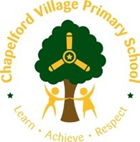 This information is intended to provide clarity and transparency to pupils and parents or carers about what to expect from remote education if local restrictions require entire cohorts (or bubbles) to remain at home. For details of what to expect where individual pupils are self-isolating, please see the final section of this page.The remote learning offer has been developed from reviewing previous remote learning during 2020, including feedback from parents, staff and children. It also takes into account the EEF ‘Rapid Evidence Assessment’ which outlines the existing research for approaches that schools could use to support the learning of pupils whilst they are closed due to Covid-19. The remote curriculum: what is taught to pupils at homeA pupil’s first day or two of being educated remotely might look different from our standard approach, while we take all necessary actions to prepare for a longer period of remote teaching.What should my child expect from immediate remote education in the first day or two of pupils being sent home?Following the first few days of remote education, will my child be taught broadly the same curriculum as they would if they were in school?Remote teaching and study time each dayHow long can I expect work set by the school to take my child each day?We expect that remote education (including remote teaching and independent work) will take pupils broadly the following number of hours each day:Accessing remote educationHow will my child access any online remote education you are providing?If my child does not have digital or online access at home, how will you support them to access remote education?We recognise that some pupils may not have suitable online access at home. We take the following approaches to support those pupils to access remote education:How will my child be taught remotely?We use a combination of the following approaches to teach pupils remotely:Engagement and feedbackWhat are your expectations for my child’s engagement and the support that we as parents and carers should provide at home?How will you check whether my child is engaging with their work and how will I be informed if there are concerns?How will you assess my child’s work and progress?Feedback can take many forms and may not always mean extensive written comments for individual children. For example, whole-class feedback or quizzes marked automatically via digital platforms are also valid and effective methods, amongst many others. Our approach to feeding back on pupil work is as follows:Additional support for pupils with particular needsHow will you work with me to help my child who needs additional support from adults at home to access remote education?We recognise that some pupils, for example some pupils with special educational needs and disabilities (SEND), may not be able to access remote education without support from adults at home. We acknowledge the difficulties this may place on families, and we will work with parents and carers to support those pupils in the following ways:Remote education for self-isolating pupilsWhere individual pupils need to self-isolate but the majority of their peer group remains in school, how remote education is provided will likely differ from the approach for whole groups. This is due to the challenges of teaching pupils both at home and in school.If my child is not in school because they are self-isolating, how will their remote education differ from the approaches described above? Primary school-aged pupilsThe remote learning offer will follow, as much as possible, the structure of a typical school day. Following the DfE guidance for Remote Learning:Provide teaching that is equivalent in length to the core teaching pupils would receive in school. This will include both recorded or live direct teaching time and time for pupils to complete tasks and assignments independently, and will be as a minimum:  -  Key Stage 1: 3 hours a day on average across the cohort, with less for younger children  - Key Stage 2: 4 hours a day 